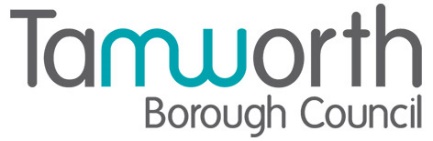 LICENSING ACT 2003Premises Licence SummaryThe Terrace BarPart One – Premises DetailsPart TwoDated this 10th April 2023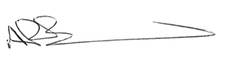                                    Andrew Barratt                                   Chief Executive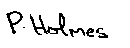 ___________________________________Countersigned:Address to which all communication should be sent:Licensing, Public ProtectionTamworth Borough Council, Marmion House, Lichfield Street, Tamworth, B79 7BZTel 01827 709445, Email publicprotction@tamworth.gov.uk  Postal address of premises, or if none, ordnance survey map reference or descriptionThe Terrace Bar2 Ankerside Shopping Centre, George Street, Tamworth, Staffordshire, B79 7LQPostal address of premises, or if none, ordnance survey map reference or descriptionThe Terrace Bar2 Ankerside Shopping Centre, George Street, Tamworth, Staffordshire, B79 7LQPost Town                Tamworth   Post Code    B79 7LQTelephone number  Not known Telephone number  Not known Where the licence is time limited the datesThis licence is not time limitedLicensable activities authorised by the licenceLive MusicRecorded MusicLate Night RefreshmentSupply of Alcohol - (On & Off Supplies) The times the licence authorises the carrying out of licensable activitiesLive MusicRecorded MusicThe times the licence authorises the carrying out of licensable activitiesLive MusicRecorded MusicThe times the licence authorises the carrying out of licensable activitiesLive MusicRecorded MusicIndoors & OutdoorsFromToSunday12:0023:30Monday12:0023:30Tuesday12:0023:30 Wednesday12:0023:30Thursday12:0002:00Friday12:0002:00Saturday12:0002:00 CHRISTMAS EVE, NEW YEAR'S EVE AND BANK HOLIDAYS12.00 - 02.00CHRISTMAS EVE, NEW YEAR'S EVE AND BANK HOLIDAYS12.00 - 02.00CHRISTMAS EVE, NEW YEAR'S EVE AND BANK HOLIDAYS12.00 - 02.00The times the licence authorises the carrying out of licensable activitiesLate Night RefreshmentThe times the licence authorises the carrying out of licensable activitiesLate Night RefreshmentThe times the licence authorises the carrying out of licensable activitiesLate Night RefreshmentIndoors & OutdoorsFromToSunday23:0023:30Monday23:0023:30Tuesday23:0023:30Wednesday23:0023:30Thursday23:0002:00Friday23:0002:00Saturday23:0002:00CHRISTMAS EVE, NEW YEAR'S EVE AND BANK HOLIDAYS23'00 - 02.00CHRISTMAS EVE, NEW YEAR'S EVE AND BANK HOLIDAYS23'00 - 02.00CHRISTMAS EVE, NEW YEAR'S EVE AND BANK HOLIDAYS23'00 - 02.00The times the licence authorises the carrying out of licensable activitiesSupply of Alcohol - (On & Off Supplies) The times the licence authorises the carrying out of licensable activitiesSupply of Alcohol - (On & Off Supplies) The times the licence authorises the carrying out of licensable activitiesSupply of Alcohol - (On & Off Supplies) FromToSunday12:0023:30Monday12:0023:30Tuesday12:0023:30Wednesday12:0023:30Thursday12:0002:00Friday12:0002:00Saturday12:0002:00CHRISTMAS EVE, NEW YEAR'S EVE AND BANK HOLIDAYS12.00 - 02.00CHRISTMAS EVE, NEW YEAR'S EVE AND BANK HOLIDAYS12.00 - 02.00CHRISTMAS EVE, NEW YEAR'S EVE AND BANK HOLIDAYS12.00 - 02.00Where the licence authorises supplies of alcohol whether these are on and/or off suppliesOn & Off SalesName, (registered) address, telephone number(s) and email (where relevant) of holder of premises licenceEmily Elizabeth Roberts46 Trefoil, Amington, Tamworth, Staffordshire, B77 3BG Telephone – Not known        Registered number of holder, for example company number, charity number (where applicable)Not Applicable Name, address, and telephone number(s) of designated premises supervisor where the premises licence authorises the supply of alcohol Emily Elizabeth RobertsPersonal Licence Number and Issuing Authority of Personal Licence held by Designated Premises Supervisor where the premises authorises the supply of alcoholLicence number – LN/000005111Tamworth Borough Council